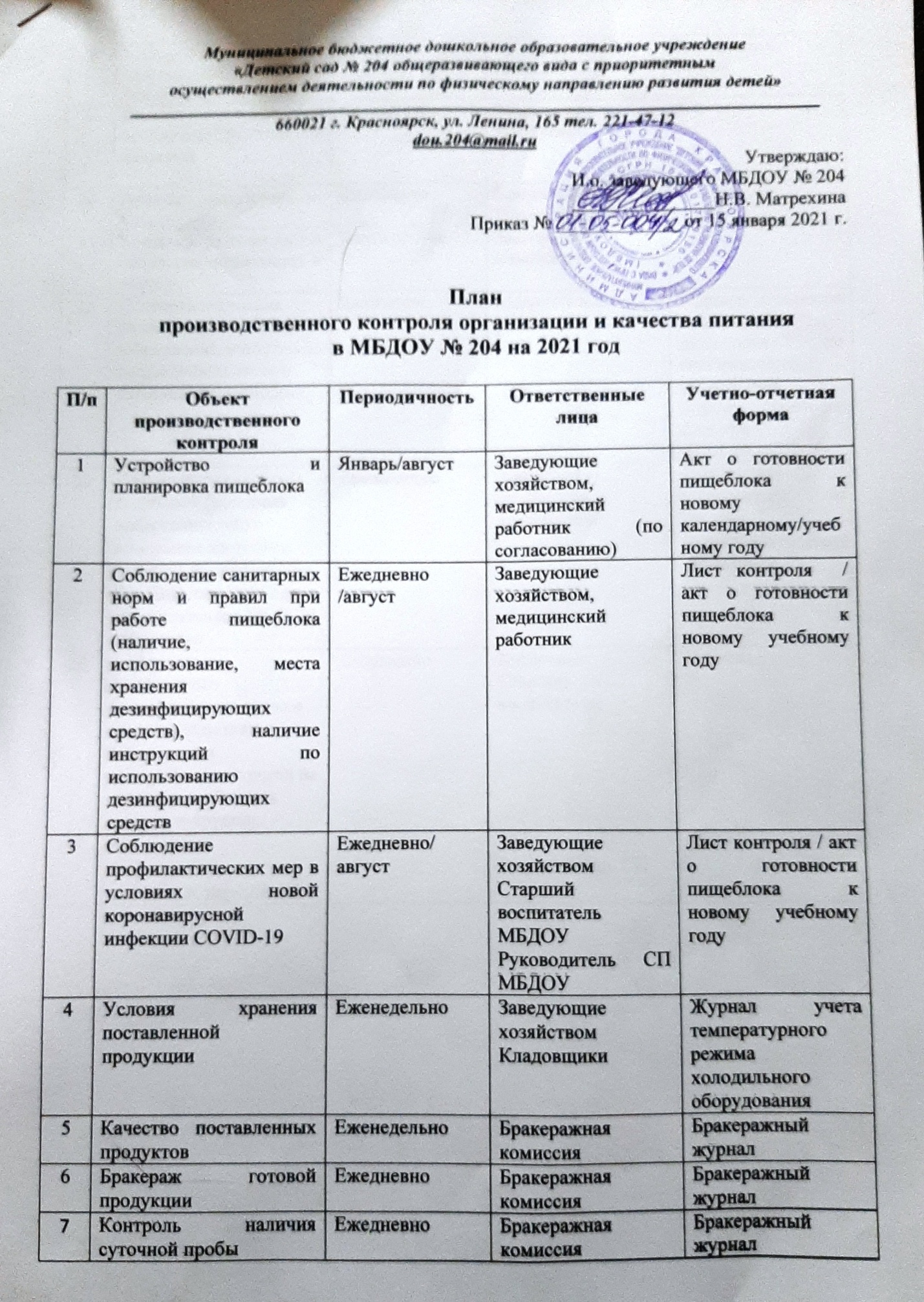 8Соответствие веса отпускаемой продукции  утвержденному менюЕжедневноБракеражная комиссияБракеражный журнал9Снятие остатков продуктов питания в кладовой ЕжемесячноЗаведующие хозяйствомАкт10Анализ документации кладовщикаЕжемесячноЗаведующий,Руководитель СПСправка11Контроль за состоянием посуды на целостность и чистотуЕженедельноЗаведующие хозяйствомАкт 12Проверка персонала пищеблока на кожные заболевания, контроль за соблюдением личной гигиены сотрудниками.ЕжедневноМедицинский работникЖурнал осмотра работников пищеблока на гнойничковые заболевания, журнал утреннего фильтра работников13Информированность родителей (законных представителей) о программе здорового питания, изменениях в СанПиН, поставщиках и поставляемой в МБДОУ продукции ЕжемесячноЗаведующие хозяйством,кладовщикиОбновление информации на стенде, размещенном возле пищеблока14Размещение ежедневного утвержденного меню с указанием названия блюд, веса и калорийности порций на стенде пищеблока и стендах в группахЕжедневноКладовщикСтаршие воспитателиСправка15Исполнение предписаний, замечаний, нарушенийРегулярноЗаведующий,Руководитель СПОтчет